Prijslijst 2020        DuitslandWeinhaus Franz Hahn  (Pfalz)               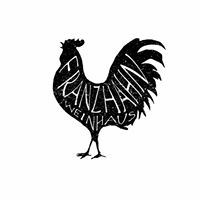 Martin Hochdörffer, een jonge, getalenteerde wijnmaker vol passie en een hoog rock’n roll gehalte. Een echt familiebedrijf waar iedereen leeft voor de wijn. Naast klassieke cuvée’s maakt hij ook graag wijnen die afwijken van de platgetreden paden. Wat hij ook maakt: hij doet het steeds met een scherp oog voor detail.  Verfijning en elegantie zijn een constante in zijn wijnen.2018 Riesling Trocken Qba					7.81ex			9.452018 Riesling Spätlese trocken				8.43ex		 	10.202017 Gewürztraminer Spätlese				8.60ex			10.402018 Sauvignon Blanc 					12.52ex		15.152017 Linemops (cabernet sauvignon/ merlot)			7.81ex		 	9.452017 Spätburgunder spätlese				9.26ex		 	11.202016 Cabernet Sauvignon					11.16ex	 	13.50Weingut Bender  (Pfalz)                        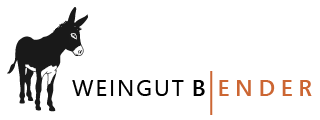 Een klein familiebedrijf waar 3 generaties samen wijn maken. De jongste, die nu zijn stempel drukt is Manuel, een goede vriend van Martin Hochdörffer.  Ook hij maakt klassieke wijnen met respect voor terroir en druif, maar is ook niet bang van eens “iets anders” te maken. Dit resulteert in gedurfde, maar fenomenaal goed geslaagde wijnen.2018 WeissBurgunder (pinot blanc)				7.93ex			 9.602018 GrauBurgunder	(pinot gris)				7.93ex			 9.602018 Sauvignon Blanc					8.51ex			 10.302018 Gruner Veltliner						8.51ex.		 10.302017 Sauvignon Blanc Kaiserberg 				12.31ex		 14.902019 Rosé Schwarzriesling trocken				7.35ex			  8.902013 Dornfelder Barrique					10.66ex		 12.90Weingut Hauck  (Rheinhessen)         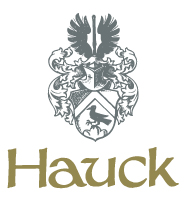 Deze familie heeft een traditie van reeds 300 jaar wijnbouw in de regio.  Sinds decennia heeft men zich meer en meer toegelegd op de kwaliteit van de druiven. Zij combineren de modernste technieken en traditionele methodes, en geloven er sterk in dat de beste wijnen op een duurzame manier, en in harmonie met de natuur worden gemaakt. Heerlijke, toegankelijke, maar zéér vineuze wijnen.2014 Quarzit Riesling Trocken 				11.53ex		 13.95 2015 Quarzit Riesling Trocken 				11.53ex		 13.952019 Riesling ‘Alte Reben’ spätlese trocken (droog)		12.77ex		 15.45 2018 Kunststück (Weisser Burgunder & Auxerrois) 		11.40ex		 13.602015 Chardonnay – Sauvignon Blanc	 			14.90ex		 18.00Jana Hauck Rosé						10.41ex		 12.60 2018 Spätburgunder Réserve (barrique) 			14.90ex		 18.002017 Riesling Auslese Kachelberg (zoet)			12.31ex		 14.90Weingut Bischel   (Rheinhessen)               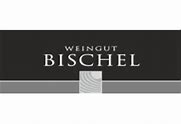 Een familiebedrijf met de broers Christian en Matthias Runkel aan het roer. Hun doelstelling is om kwaliteitswijn te maken die een perfecte weerspiegeling is van het plaatselijke terroir, dit alles met respect voor de natuur. Dat merk je ook duidelijk in hun wijnen, waar mineraliteit en elegantie steeds terugkomen. Met beschikking over wijnstokken in de topwijngaarden Scharlachberg, Johannisberg en Hundertgulden, zijn dit de rijzende sterren van de regio. Een parel van een domein. Nu ook lid van de VdP, waardoor veel van hun wijnen nu ook officieel Grosses Gewächs (Grand Cru) of Ersten Lage (Premier Cru) zijn.2017 Sauvignon Blanc Réserve trocken			20.62ex		 24.952016 Weissburgunder Réserve  (beperkt beschikbaar)	21.07ex		25.502018 Appenheim Riesling (Ersten Lagen)			18.14ex		21.95 2016 Appenheimer Hundertgulden Riesling			24.71ex		 29.902016 Binger Scharlachberg Riesling 				24.71ex		 29.902017 Siefersheimer Heerkretz Riesling			25.71ex		 31.102016 Chardonnay Réserve 					19.80ex		 23.952017 Binger Scharlachberg Riesling Auslese  (0,375, zoet)	16.49ex		 19.952016 Johannisberg Spätburgunder 				24.71ex		 29.902016 Pinot Noir Réserve   (beperkt beschikbaar)		33.05ex		 40.00Zuid-AfrikaDombeya      (Stellenbosch)                              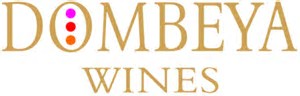 Gelegen op de Helderberg in Stellenbosch, in de zogenaamde “Gouden Driehoek”, een streek die gekend staat als Zuid-Afrika’s fijnste subregio en waar talrijke topdomeinen gesitueerd zijn.Dit zusterhuis van Haskell is op hetzelfde domein gelegen.  Wijnmaker Rudolph Steenkamp maakt hier wijnen die de grote verscheidenheid (verschillende ondergronden en hoogtes) van het terroir tot haar recht doet komen.Bij Dombeya worden vooral vlottere, iets commerciëler geprijsde wijnen gemaakt, maar met dezelfde hoge kwaliteitsstandaard als de Flagship range van Haskell.  2018 Dombeya Sauvignon Blanc			9.59ex			11.602017 Dombeya Chardonnay				11.15ex		13.502015 Fenix Cabernet Sauvignon			13.25ex		16.00Haskell     (Stellenbosch)                                               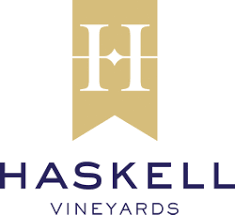 Gelegen op de Helderberg in Stellenbosch, in de zogenaamde “Gouden Driehoek”, een streek die gekend staat als Zuid-Afrika’s fijnste subregio en waar talrijke topdomeinen gesitueerd zijn.Wijnmaker Rudolph Steenkamp maakt hier wijnen die de grote verscheidenheid in ondergrond en hoogte van het terroir tot haar recht doet komen.  Elke wijnstok wordt hier aangeplant, dààr waar hij het best tot zijn recht gaat komen.  De meeste wijnen van Haskell zijn dan ook Single Vineyard wijnen met elk zijn unieke expressie.  Respect voor druif en terroir en een verstandig, gedoseerd gebruik van eiken vaten zorgt voor volle, expressieve wijnen met steeds veel elegantie en verfijning. Zéér beperkte productie, alle flessen zijn genummerd.2018 Haskell Anvil Chardonnay  (tijdelijk uit voorraad)		24.75ex		29.952014 Haskell II (Shiraz, Cabernet Sauvignon)			16.12ex		19.502013 Haskell Aeon Syrah 					24.75ex		29.952013 Haskell Pillars Syrah					26.86ex		32.502014 Haskell IV						27.27ex		33.00Nico Van der Merwe    (Stellenbosch)         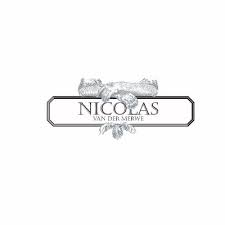 Een icoon van een wijnmaker.  Wordt beschouwd als een van de beste en meest gerenomeerde wijnmakers in Zuid-Afrika. Nu heeft hij met zijn vrouw Petra zijn eigen domein. Op heel kleine schaal maakt hij de wijnen die hij wil maken, zonder toegevingen te doen. Dit wordt al dadelijk beloond met mooie recencies en prijzen, waaronder enkel 5-sterren in Platter’s, Goud én Platinum in Decanters Magazine. Maakt enkel wijn in jaren dat hij de druiven goed genoeg bevindt, de andere jaren verkoopt hij zijn druiven aan andere domeinen.2018 ‘Five to Nine’ Sauvignon Blanc			10.41ex		12.602017 Robert Alexander merlot			9.54ex			11.552018 Robert Alexander shiraz			9.54ex			11.552017 Cape Elements (Shiraz, Grenache)			9.54ex			11.55 2015 Nicolas Van der Merwe Red			14.80ex		17.90(Merlot, Cabernet Sauvignon, Cabernet Franc)2015 Nicolas Van der Merwe Syrah	Gold Decanter	21.07ex		25.502017 Nicolas Van der Merwe Syrah Platinum Decant.	22.07ex		26.702013 Mas Nicolas (Cabernet Sauvignon, Shiraz)		25.50ex		30.852015 Mas Nicolas (Cabernet Sauvignon, Shiraz)		27.44ex		33.202015 Nicolas Van der Merwe Syrah 1.5L		53.72ex		65.002015 Mas Nicolas 1.5L 				71.90ex		87.00                                                        (Slechts 50 stuks van gemaakt: met de hand genummerde flessen 1-50)Saxenburg      (Stellenbosch)                              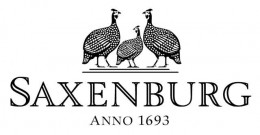 Een historisch domein. Opgericht in 1693, behoort het tot een van de oudste domeinen in Zuid-Afrika.  Gezien hun sublieme terroir valt het gemakkelijk te begrijpen dat zij vinden dat de wijn in de wijngaard gemaakt wordt, met minimale interventie in de kelder. Kleinere opbrengsten passen helemaal in de kwaliteits-filosofie van dit huis. 2018 Guinea Fowl Chenin Blanc				9.54ex			11.542019 Private Collection Sauvignon Blanc			12.80ex		15.502017 Private Collection Chardonnay				14.80ex		17.902016 Guinea Fowl Red					9.54ex			11.54(Merlot, Cabernet sauvignon, Malbec, Cabernet Franc)2012 Private Collection Merlot				15.50ex		18.752016 Private Collection Pinotage				15.50ex		18.752016 Private Collection Shiraz				18.97ex		22.952015 Private Collection Cabernet Sauvignon		18.97ex		22.952009 Saxenburg Shiraz Select SSS  				74.40ex		90.002012 Saxenburg Shiraz Select SSS  				74.40ex		90.00Strydom   (Stellenbosch)                                                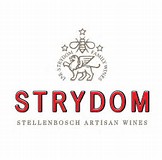 Strydom Family Wines is een echte Boutique Winery: het kleinschalige privéproject op de Simonsberg te Stellenbosch van Rianie Strydom. Artisanale kwaliteitswijnen met respect voor de natuurHet fruit komt van hun eigen, kleine domein op de Simonsberg.  Een ondergrond van schiste en donkerrode klei zorgt er voor dat ze hier de mogelijkheid hebben om een iets meer ingehouden, drogere en elegante stijl van wijnen te maken die het terroir duidelijk doet uitkomen.  Zeer kleinschalige, maar hoogstaande productie.2018 The Freshman Sauvignon Blanc			7.36ex			8.902018 Strydom Danièle Chenin Blanc				13.96ex		16.902017 The Retro (Cab. Sauvignon, Cinsault, Cab. Franc)		9.87ex			11.952014 Strydom Rock Star Syrah (tijdelijk uit voorraad)		16.45ex		19.902016 Strydom Rex Cabernet Sauvignon			20.73ex		25.10SpanjeFinca Meryos       (Ribera Del Duero)                       FINCA MERYOS  FAMILY WINESKlein familiaal domein dat artisanaal en natuurlijk werkt. Wijn maken op traditionele wijze, met respect voor de natuur en het terroir, geholpen door de faciliteiten van een hedendaagse, moderne winery.  Er wordt enkel Tempranillo aangeplant, en de druiven worden met de hand geoogst. Een uiterst strenge selectie en opvoeding in Franse en Amerikaanse (50% voor de Roble) vaten zorgen voor een beperkte opbrengst en productie maar ook voor een hoge kwaliteit.2018 Roble (6 maanden eiken vaten)				8.22ex			9.95 2016 Reserva	(24 maanden eiken vaten)				16.49ex		19.95 2016 Reserva	(24 maanden eiken vaten)	 1,5L			37.19ex		45.00Prijzen zijn geldig zolang de voorraad strekt.  Jaartallen steeds onder voorbehoud. De verkoopsvoorwaarden zijn terug te vinden op onze website, of op eenvoudig verzoek te verkrijgen. www.wineatheart.be  I   wineatheart@telenet.be  I  Tel: 0475 38 06 07 In samenwerking met onze partnersChiliMontgras Chardonnay Reserva				6.73ex. 		8.15Montgras Cabernet Sauvignon Reserva			6.73ex.		8.15SpanjeCava Flor de Raïm Brut					7.10ex.		8.60Don Jacobo, Viñas de Tereso Albariño			8.84ex.		10.70Zuid-AfrikaBellingham Berry Bush Rosé					5.74ex.		6.95Oudeskip Chardonnay/Colombard				4.92ex.		5.95Oudeskip Rosé 						4.92ex.		5.95Oudeskip Mourvèdre						4.92ex.		5.95Op aanvraag:Almenkerk (Elgin)Ataraxia (Hemel en Aarde Vallei)Badenhorst Family Wines (Swartland)Bellingham (Franschoek)Crystallum (Walker Bay)Delaire Graff Estate (Stellenbosch)De Toren (Stellenbosch)Meerlust (Stellenbosch)Rust en Vrede (Stellenbosch)Villafonté (Stellenbosch)